Checkliste für Veranstaltungsleiter:innen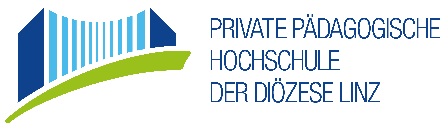 Wichtige Informationen unter https://www.phdl.at/service/presse/veranstaltungsmanagement MensabestellungDie Mensa wird gebeten, dieses Bestellformular der zugehörigen Rechnung beizulegen.Bitte selbstständig klären und organisierenKontaktRäume reservieren/bucheninkl. Zeit für Vor- und NachbereitungFalls Sie die Räume nicht kennen, machen Sie sich bitte zeitgerecht vertraut. Kurzfristige Änderungen sind aufgrund des Hochschulbetriebes schwierig. Studienadministration studienadministration@ph-linz.at PräsentationstechnikInwieweit ist Unterstützung durch die Medientechnik nötig/möglich? Medienservicemedienservice@ph-linz.at Schließdienstbei Veranstaltungsende außerhalb der Öffnungszeiten nötigInterne Diensteportier@ph-linz.at Sicherheit & TechnikBrandschutz (z.B. Raumkapazitäten, Fluchtwege)OrdnerdienstSanitätsdienst/Ersthelfer:innen StromversorgungFacility Management haustechnik@ph-linz.at AusstattungFlipcharts, Moderationskoffer, PinnwändeBestuhlung/Sitzordnung Rednerpulte (Bier-)Tische und Bänke, Stühle, Stehtische BarsInterne Diensteservice@ph-linz.atSonderreinigungsbedarf, z.B. Wegräumen von GetränkeflaschenAbräumen des BuffetsDie benutzten Räume sind besenrein zu verlassen. Ein Sonderreinigungsbedarf ist mit der Leitung der Reinigung abzustimmen.Reinigung reinigung@ph-linz.atParkplatzKlärung, ob Parkfläche für erwartete Teilnehmer:innen-Anzahl ausreicht. Tarifklärung: Kurzpark-, Vergütungs- oder TagestarifZur Reservierung eines Tagestickets muss ein Link zur Buchung vorab mit der Einladung an Gäste verschickt werden.Bitte Teilnehmer:innen auf die öffentliche Verkehrsanbindung hinweisen.Portierdienstportier@ph-linz.at Verpflegung und VerköstigungFinanzierungBei Finanzierung durch PDHL: Klärung der KostenstelleBei Bedarf Formular für Mensa ausfüllen (siehe Folgeseite) ausfüllen/unterschreiben/weiterleitenKühlungGeschirrAuf- und AbbauAbwaschInformation an Catering-Firma über die an der PHDL geltenden Ausstattungs- und Sicherheitsbestimmungen (z.B. Stromversorgung, Verbot von Gaskartuschen) Es empfiehlt sich, Catering-Angebote nur in den für die Teilnehmer:innen zugänglichen Räumen anzubieten.Mensa PHDL: 
mensa.ph-linz@mensen.at (Formular für Mensa ausfüllen!)Alternativen:Hackl Catering: https://www.hackl-linz.at/ Manuli’s: https://www.manulis.at/ Kulinario: 
https://www.kulinario-herrenstrasse.at/)Werbemaßnahmen seitens der PHDL Rechtzeitige Absprache mit Kommunikation der PHDLArt der Werbung? PrintprodukteLayoutKommunikationkommunikation@ph-linz.at Bitte füllen Sie das Formular rechtzeitig aus, lassen Sie es von den Verantwortlichen unterzeichnen und geben Sie es persönlich in der Mensa ab.Bitte füllen Sie das Formular rechtzeitig aus, lassen Sie es von den Verantwortlichen unterzeichnen und geben Sie es persönlich in der Mensa ab.Organisation/Unternehmenbzw. OrganisationseinheitRechnungsadresse
und Kostenstelle bei Kostenübernahme durch die PHDL(Konto: 7656)Diözese Linz - Private PHBereich Bildung & Kulturz.Hd. Funktion/Name - KST43.. ( Hier bitte Kostenstelle einfügen.)Salesianumweg 34020 LinzBesteller:inVor- und NachnameTelefonnr.E-MailVeranstaltungstitelDatum/Zeitraum der VerpflegungOrt/Raum der VerpflegungBestellungKonkrete Beschreibung der Artikel und genaue MengenangabenWarme/Kalte KücheBelegte BroteGefüllte StangerlGetränkeSnacksDetails bitte persönlich klären.Erwartete PersonenanzahlDatum, Unterschrift zur Bestätigung der Bestellung 
durch Besteller:inDatum, Unterschrift zur Genehmigung der Kostenübernahme durch Kostenstellenverantwortliche:n